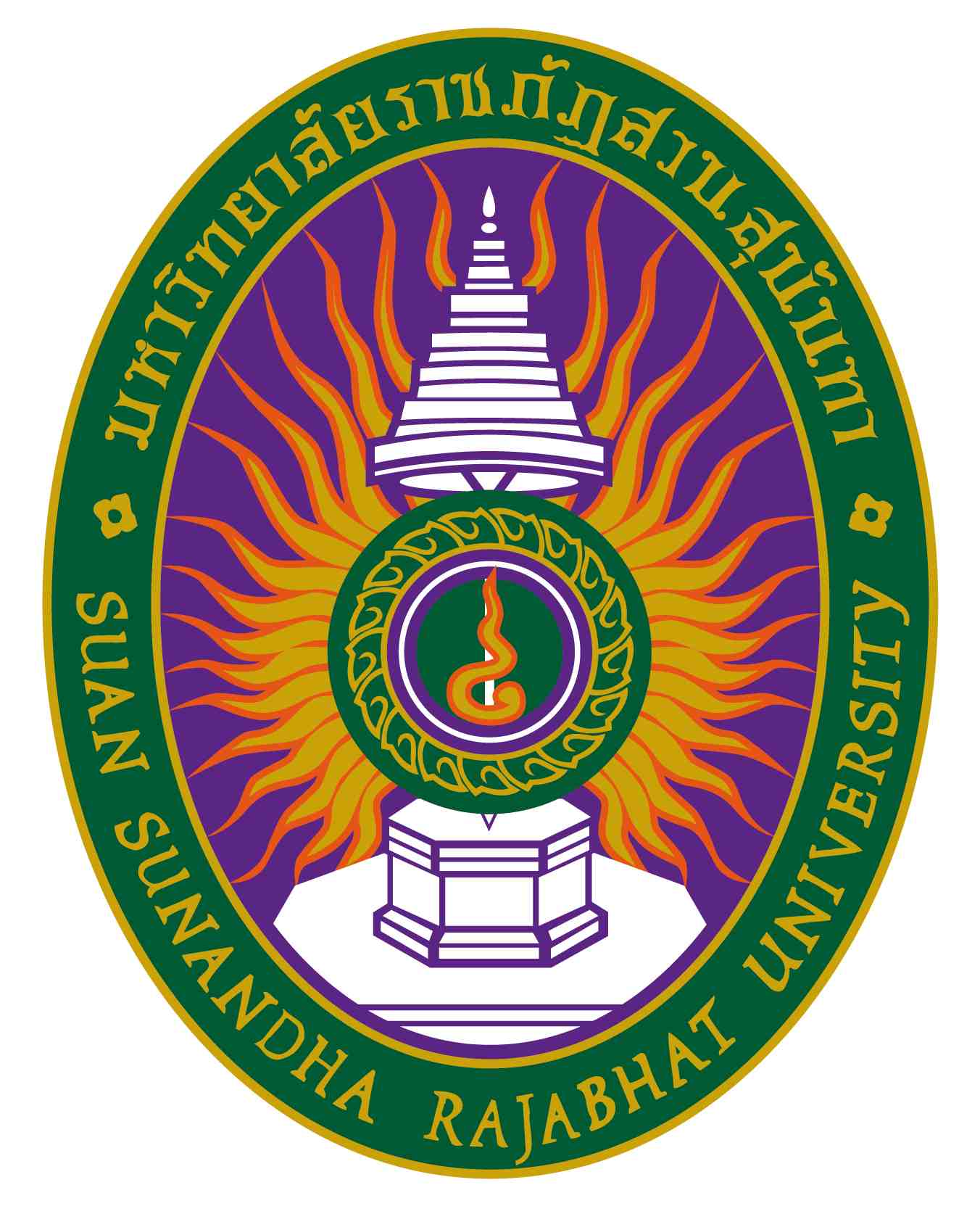 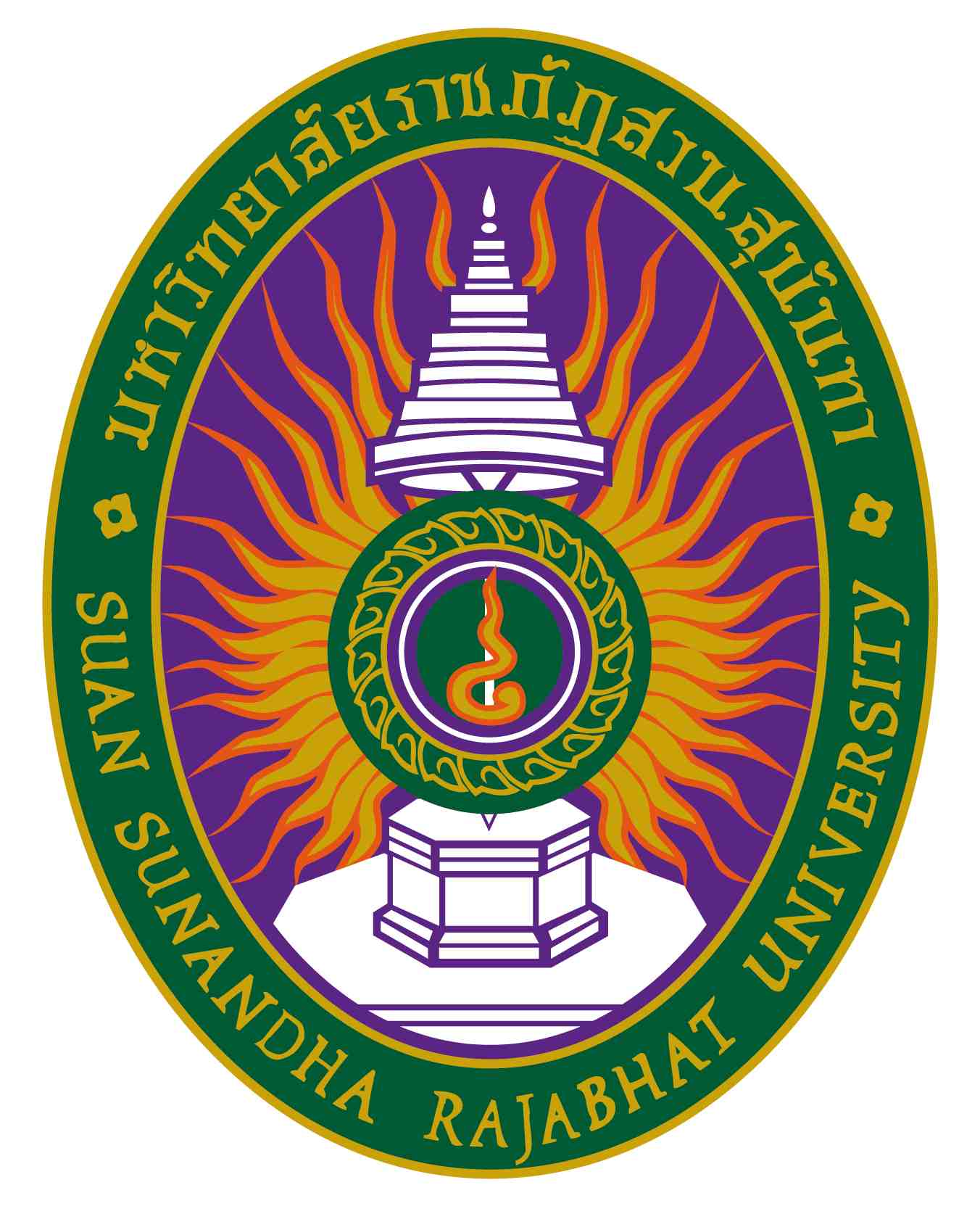 รายละเอียดของรายวิชา (Course Specification)รหัสวิชา PAI2203 รายวิชา จิตรกรรม 3 (Painting 3)สาขาวิชา จิตรกรรม คณะ/วิทยาลัย ศิลปกรรมศาสตร์ มหาวิทยาลัยราชภัฏสวนสุนันทาภาคการศึกษา 1 ปีการศึกษา 2565หมวดที่ ๑ ข้อมูลทั่วไป๑.  รหัสและชื่อรายวิชา		 รหัสวิชา			PAI2203ชื่อรายวิชาภาษาไทย	จิตรกรรม 3ชื่อรายวิชาภาษาอังกฤษ	Painting 3๒.  จำนวนหน่วยกิต     			3 (2-2-5)	    ๓.  หลักสูตรและประเภทของรายวิชา          ๓.๑  หลักสูตร    			หลักสูตรศิลปกรรมศาสตร์บัณฑิต(สาขาจิตรกรรม)             ๓.๒ ประเภทของรายวิชา  		หมวดวิชาเฉพาะด้าน (วิชาบังคับ)๔.  อาจารย์ผู้รับผิดชอบรายวิชาและอาจารย์ผู้สอน			       ๔.๑  อาจารย์ผู้รับผิดชอบรายวิชา    	อาจารย์จำนันต์ สารารักษ์      ๔.๒ อาจารย์ผู้สอน			อาจารย์จำนันต์ สารารักษ์ ๕.  สถานที่ติดต่อ			ศิลปกรรมศาสตร์ มหาวิทยาลัยราชภัฏสวนสุนันทาE – Mail chamnan.sa@ssru.ac.th๖.  ภาคการศึกษา / ชั้นปีที่เรียน		๖.๑ ภาคการศึกษาที่ 		1/2564 /  นักศึกษาชั้นปีที่ 2 (ปีที่เข้า/รุ่น 62 หมู่ที่ 01)๖.๒ จำนวนผู้เรียนที่รับได้ 	ประมาณ 24 คน๗.  รายวิชาที่ต้องเรียนมาก่อน (Pre-requisite)  (ถ้ามี)	PAI1201 จิตรกรรม 2 (Painting 2)๘.  รายวิชาที่ต้องเรียนพร้อมกัน (Co-requisites) (ถ้ามี)	-๙.  สถานที่เรียน	 		อาคาร 58 ห้อง 58309 คณะศิลปกรรมศาสตร์ สาขาวิชาจิตรกรรม (พฤหัส 08:00-12:00 น.)๑๐.วันที่จัดทำหรือปรับปรุง		 วันที่ 1 เดือน กรกฎาคม พ.ศ. 2565     รายละเอียดของรายวิชาครั้งล่าสุดหมวดที่ ๒ จุดมุ่งหมายและวัตถุประสงค์๑.   จุดมุ่งหมายของรายวิชา	๑.๑ เพื่อให้นักศึกษา มีความรู้เข้าใจคุณสมบัติของสีน้ำมันและการใช้วัสดุอุปกรณ์ต่างๆมากขึ้น 	๑,๒ เพื่อให้นักศึกษามีความรู้ ความเข้าใจในการใช้ชั้นสีแต่ละชั้นของสีน้ำมันมากขึ้น	๑.๓ เพื่อให้นักศึกษามีทักษะในการสร้างสรรค์งานจิตรกรรมสีน้ำมันทางทัศนธาตุและกลวิธีประเภทต่าง ๆ   	๑.๔ เพื่อให้นักศึกษามีการคิดวิเคราะห์รูปทรงและเนื้อหาด้านคุณธรรม จริยธรรม เพื่อนำไปสู่การปลูกฝังความคิด ค่านิยมที่ดีในการพัฒนาการสร้างสรรค์งานจิตรกรรมอันนำไปสู่คุณค่าทางงานศิลปวัฒนธรรมของชาติ ๒.   วัตถุประสงค์ในการพัฒนา/ปรับปรุงรายวิชาสามารถใช้กลวิธีการสร้างสรรค์ผลงานสีน้ำมันนำมาประยุกต์เป็นแนวทางส่วนบุคคล (Personal style)สามารถประยุกต์ใช้ความรู้จากการฝึกฝนการวิเคราะห์ประเมินและตัดสินใจ กับปัญหาที่เกิดขึ้น ที่มาจากการเรียนการสอนแบบออนไลน์ (e-learning) ได้อย่างถูกต้องเหมาะสม พัฒนาการเรียนรู้และความสามารถ ในการใช้ดิจิตอล (digital literacy) ซึ่งเป็นทักษะพื้นฐานสำหรับการพัฒนาทักษะที่จำเป็นต่อการเรียนรู้ในศตวรรษที่ 21 (Essential Skills of 21st Century Learning)หมวดที่ ๓ ลักษณะและการดำเนินการ๑. คำอธิบายรายวิชา 		การปฏิบัติการเขียนภาพสีน้ำมันจากหุ่นนิ่ง หุ่นคน และทิวทัศน์ เรียนรู้พื้นฐานและทักษะที่ถูกต้องในการใช้สีน้ำมัน		Oil painting lessons focus on all sorts of subject matters including the Still life, Human figures and Landscape. Other lessons focus on learning oil painting techniques, methods and skills.๒. จำนวนชั่วโมงที่ใช้ต่อภาคการศึกษา๓. จำนวนชั่วโมงต่อสัปดาห์ที่อาจารย์ให้คำปรึกษาและแนะนำทางวิชาการแก่นักศึกษาเป็นรายบุคคล	๓.๑ ปรึกษาด้วยตนเองที่ห้องพักอาจารย์ผู้สอน  ห้อง ......... ชั้น ....... อาคาร ............ คณะ/วิทยาลัย......................	๓.๒ ปรึกษาผ่านโทรศัพท์ที่ทำงาน / มือถือ  หมายเลข 0897715614, 0631870151	๓.๓ ปรึกษาผ่านจดหมายอิเล็กทรอนิกส์ (E-Mail) chamnan.sa@ssru.ac.th 	๓.๔ ปรึกษาผ่านเครือข่ายสังคมออนไลน์ (Facebook/Twitter/Line) Facebook: Chamnan Sararuk, Line: chamnansa/ chamnansararuk	๓.๕ ปรึกษาผ่านเครือข่ายคอมพิวเตอร์ (Internet/Webboard)...................................................................................หมวดที่ ๔ การพัฒนาผลการเรียนรู้ของนักศึกษา๑. คุณธรรม  จริยธรรม๑.๑   คุณธรรม จริยธรรมที่ต้องพัฒนา  	(๑)  มีความซื่อสัตย์ สุจริตและประหยัดงบประมาณใช้ทรัพยากรอย่างเหมาะสม มีความรับผิดชอบต่อธรรมชาติและสิ่งแวดล้อม	(๒)  มีความเสียสละ อุทิศตน และการทำงานเพื่อส่วนรวม 	(๓)  มีความยุติธรรม 	(๔)  มีความรับผิดชอบและตรงต่อเวลา 	(๕)  มีความขยัน อดทน และหมั่นเพียร๑.๒   วิธีการสอน(๑)  ใช้กลวิธีการสอนโดยการให้อาจารย์ประพฤติตนเป็นแบบอย่าง (Role model) โดยแทรกเนื้อหาด้านคุณธรรม จริยธรรม เพื่อนำไปสู่การปลูกฝังความคิด ค่านิยมที่ดีในการพัฒนาการสร้างสรรค์งานจิตรกรรมอันนำไปสูคุณค่าทางงานศิลปวัฒนธรรมของชาติ  นำเสนอแนวทางการปฏิบัติตัวที่เหมาะสมเพื่อพัฒนาตัวผู้เรียนให้บรรลุตามวัตถุประสงค์ที่กำหนด(๒)  การเรียนรู้โดยการปฏิบัติ Performance Based Learning มอบหมายงาน ตามหัวข้อที่กำหนดทั้งคอยควบคุมดูแลและแนะนำในการปฏิบัติงาน เพื่อยกระดับผลสัมฤทธิทางการเรียนของนักศึกษา๑.๓    วิธีการประเมินผล(๑)  Classroom Organization Domain สังเกตพฤติกรรมการเข้าเรียน ร้อยละ 90 ของผู้เรียน เข้าเรียนตรงต่อเวลาและการอุทิศตน(๒)  ​Instructional Support Domain สังเกตพฤติกรรมและทักษะในชั้นเรียน ร้อยละ 95 ของผู้เรียนที่ปฏิบัติตามของผู้เรียนที่ปฏิบัติตามกฎเกณฑ์ที่อาจารย์ผู้สอนกำหนด(๓)  Emotional Support Domain สังเกตพฤติกรรมการมีส่วนร่วมในกิจกรรม ใช้กลวิธีการประเมินผลการเรียนรู้ด้านคุณธรรมจริยธรรมโดยการส่งเสริมให้ผู้เรียนศึกษาค้นคว้าเนื้อหาที่เกี่ยวข้องกับ ครอบครัว ชุมชน สังคม ศาสนาและวัฒนธรรม เพื่อเป็นการปลูกฝังค่านิยมที่ดี ด้านคุณธรรมจริยธรรมให้ปรากฏขึ้นในการสร้างสรรค์งานจิตรกรรม๒. ความรู้๒.๑   ความรู้ที่ต้องพัฒนา 	(๑)  เข้าใจในหลักการระบายสี ทฤษฎีและการเลือกใช้วัสดุอุปกรณ์ที่เหมาะสมในงานจิตรกรรมสีน้ามัน   	(๒)  มีความรู้ในการวิเคราะห์รูปทรง และเนื้อหาจากแบบให้มีความสัมพันธ์กับกลวิธีของจิตรกรรมสีน้ำมัน   	(๓)  มีความรู้ในการสังเคราะห์รูปแบบใหม่ในงานจิตรกรรมที่เกิดจากความสัมพันธ์ระหว่างรูปทรงและเนื้อหากับกลวิธีของจิตรกรรมสีน้ำมัน	(๔)  มีความรู้ความเข้าใจในการสร้างสรรค์ที่สะท้อนถึงความเป็นไปของงานศิลปวัฒนธรรมของชาติในปัจจุบัน๒.๒   วิธีการสอน(๑)  ศึกษาด้วยตนเอง  (Self Directed Learning)(๒) เข้ากลุ่มแลกเปลี่ยนเรียนรู้ (Co-operative Learning) (๓)  การเรียนรู้โดยใช้หลักฐานเชิงประจักษ์ (Evidence Based Learning)(๔) การเรียนรู้โดยใช้ปัญหาเป็นหลัก  (Problem Based Learning)๒.๓    วิธีการประเมินผล(๑)  ประเมินจากการมีส่วนร่วมในชั้นเรียนโดยอาศัยหลักเกณฑ์การประเมินจากการโต้ตอบเชิงบรรยาย  (oral, written, and/or performance proficiencies)(๒)  ประเมินจากงานที่ได้รับมอบหมายในการลงพื้นที่สร้างสรรค์ผลงานจิตรกรรมตลอดภาคการศึกษาการเรียนรู้โดยการปฏิบัติ (Performance Based Assessments)(๓)  ประเมินผลงานส่วนบุคคลที่ได้รับมอบหมายในการวิเคราะห์ปัญหา การแก้ไข ปัญหา และเสนอแนวทางใหม่ในการแก้ไขปัญหา๓. ทักษะทางปัญญา๓.๑   ทักษะทางปัญญาที่ต้องพัฒนา 	(๑)  มีความสามารถวิเคราะห์ สังเคราะห์รูปทรงและเนื้อหาเพื่อสร้างสรรค์งานจิตรกรรมจากหัวข้อที่ผู้สอนกำหนดและผู้เรียนกำหนดขึ้นเอง     	(๒)  สามารถสร้างสรรค์งานที่เกี่ยวกับสังคม ศาสนาประเพณีและวัฒนธรรม โดยใช้หลักการระบายสี ทฤษฎีสี จากการเรียนรู้ไปใช้ได้อย่างเหมาะสม 	(๓) มีจิตสำนึกรับผิดชอบในการแก้ปัญหาทั้งด้านรูปทรงและเนื้อหาในงานจิตรกรรมและใฝ่หาความรู้งานด้านศิลปวัฒนธรรมเพิ่มเติมอยู่เสมอ๓.๒   วิธีการสอน(๑)    การใช้เทคโนโลยีสารสนเทศเป็นพื้นฐานเพื่อการเรียนรู้ ITBL  (Information Technology-Based Learning) or Process-Based Topics Problem Solving โดยให้นักศึกษาได้ศึกษารูปแบบวิธีการสร้างสรรค์ผลงานจริงโดยอาจารย์ผู้สอน และรับชมวิดีทัศน์ที่ได้รวบรวมอย่างเหมาะสมและสอดคล้องตามดุลยพินิจ  (๒)  การใช้กลวิธีการสอนในการฝึกปฏิบัติแบบจริงจาก (Real time learning) โดยการวิเคราะห์ผ่านรูปทรงต้นแบบสู่การสร้างสรรค์ที่มีความผสานกลมกลืนกับกลวิธีทางจิตรกรรมสีน้ำมัน (๓) วิจารณ์ผลงาน เสนอวิธีการแก้ไขผลงาน รูปแบบ วิเคราะห์ข้อผิดพลาด ข้อเสนอแนะที่สามารถนำไปปรับใช้ในอนาคต ผ่านซอฟแวร์ดังนี้ Procreate, Adobe Illustrators๓.๓    วิธีการประเมินผล(๑)  ใช้วิธีการประเมินผลการเรียนรู้ด้านทักษะทางปัญญาตามหัวข้อที่กำหนดไว้ โดยใช้การวิเคราะห์ความสัมพันธ์ของข้อมูล คุณค่าคุณภาพของผลงานตามความสัมพันธ์ของเนื้อหาและกลวิธีการสร้างสรรค์  (Informatic-Analyzing Relationships)๔. ทักษะความสัมพันธ์ระหว่างบุคคลและความรับผิดชอบ๔.๑   ทักษะความสัมพันธ์ระหว่างบุคคลและความรับผิดชอบที่ต้องพัฒนา 	(๑)  มีความรับผิดชอบการพัฒนาการเรียนรู้ทั้งของตนเองและทางวิชาชีพอย่างต่อเนื่อง 	(๒)  มีความรับผิดชอบในการกระทำของตนเองและรับผิดชอบงานในกลุ่ม	(๓)  สามารถให้ความช่วยเหลือและอำนวยความสะดวกแก่การแก้ปัญหาสถานการณ์ต่าง ๆในกลุ่มทั้งในบทบาทของผู้นำ หรือในบทบาทของผู้ร่วมทีมทำงาน๔.๒   วิธีการสอน(๑) การเรียนรู้แบบกรณีศึกษา (case study)(๒) ผู้สอนแสดงบทบาทเป็นผู้อำนวยความสะดวกในการเรียน (Learning Facilitator) หรือเป็น ผู้ร่วมกิจกรรม (Member)(๓) ส่งเสริมผู้เรียนที่มุ่งเน้นเรียนรู้ (The Leaning Oriented Learners) ควบคู่ไปกับ Decision making คือการตัดสินใจจากทางเลือกที่มี นำเสนอองค์ความรู้ มีทั้ง แบบ EXPLICIT  Knowledge  ความรู้ที่ชัดแจ้ง --สามารถบันทึกเป็นเอกสาร และถ่ายทอดได้ทันที และ TACIT knowledge ---- ความรู้จากประสบการณ์ เป็นเทคนิคเฉพาะบุคคล ได้จากการปฏิบัติงานจริง ถ่ายทอดยากต้องให้ลองทำเอง๔.๓    วิธีการประเมินผล(๑)  ประเมินผลจากการนำเสนอผลงาน ชุดผลงานสร้างสรรค์รายบุคคล ให้สอดคล้องกับมโนทัศน์ของการเรียนการสอนแบบผู้เรียนพึ่งพาตนเอง (Andragogy Learners)๕. ทักษะการวิเคราะห์เชิงตัวเลข การสื่อสาร และการใช้เทคโนโลยีสารสนเทศ๕.๑   ทักษะการวิเคราะห์เชิงตัวเลข การสื่อสาร และการใช้เทคโนโลยีสารสนเทศที่ต้องพัฒนา 	(๑)  สามารถสืบค้นข้อมูลสารสนเทศจากแหล่งเรียนรู้ต่างๆที่เกี่ยวข้องกับกระบวนการสร้างสรรค์ผลงานศิลปะโดยการวาดเส้นได้อย่างเหมาะสมและถูกต้อง 	(๒)  สามารถวิเคราะห์และสังเคราะห์ข้อมูลสารสนเทศที่ได้ออกมาอย่างเป็นรูปธรรม และองค์ความรู้ที่ได้รับนั้นไปประยุกต์ใช้ในกระบวนการสร้างสรรค์ต่อไป	(๓)  มีความรู้ความเข้าใจในการใช้เครื่องมือสืบค้นข้อมูลในขั้นสูง เพื่อให้สามารถได้รับองค์ความรู้ที่แพร่หลายในแวดวงศิลปะ ทั้งในประเทศและต่างประเทศ๕.๒   วิธีการสอน(๑) การวินิจฉัยความต้องการการเรียนรู้ (diagnosing learning needs) ผู้เรียนมีความเข้าใจว่า ตนเองต้องการหรือมี ความสนใจอะไร ซึ่งจะเป็นพื้นฐานในการกำหนดจุดมุ่งหมายในการเรียนในขั้นต่อไป (๒)การกำหนดเป้าหมายการเรียนรู้ (formulating learning goals) ผู้เรียนเข้าใจเป้าหมายในการเรียนรู้จึงจะสามารถเข้าใจวัตถุประสงค์ย่อยในการเรียนได้ (๓)ระบุแหล่งเรียนรู้ ทั้งที่เป็นคนและวัสดุอุปกรณ์ (identifying human and material resources for learning) เลือกสรรแหล่งการเรียนรู้เป็นแหล่งที่ต้องสรรหาและเลือกสรรให้เหมาะสม (๔) เลือกและปฏิบัติด้วยกลวิธีการเรียนที่เหมาะสม (choosing and implementing appropriate learning strategies) มีกลวิธีหลายๆ ประการให้เลือก ผู้เรียนต้องพิจารณาเลือกปฏิบัติด้วยวิธีใดวิธีหนึ่งหรือหลายอย่างที่เหมาะสมกับตนเองและ บริบทการเรียนรู้(๕) ประเมินผลการเรียนรู้ (evaluating learning outcomes) ผู้เรียนทราบถึงความก้าวหน้าใน การเรียนของตนเอง และทำให้ทราบว่า บรรลุตามวัตถุประสงค์หรือเป้าหมายหรือไม่๕.๓    วิธีการประเมินผล(๑)  ประเมินผลโดยให้สอดคล้องกับทฤษฎีการเรียนรู้ของผู้ใหญ่ที่สมบูรณ์ ศึกษากระบวนการที่เกิดขึ้นภายในตัวผู้เรียน และการที่บุคคล เรียนรู้ด้วยการริเริ่มของตนเองจะเรียนรู้ได้มากกว่า ดีกว่า และ มีแรงจูงใจใฝ่สัมฤทธิ์ในการเรียนสูงกว่าหรือไม่(๒)  ประเมินผลจากคุณภาพและความครอบคลุมของข้อมูล (Argumentation quality theory and practical assessment)(๓)  ประเมินผลจากคุณภาพของงานที่ได้รับมอบหมาย พร้อมทั้งวิธีการสื่อสารในการนำเสนอผลงาน อภิปรายและวิจารณ์ผลงานให้เป็นไปตาม ความน่าเชื่อถือของแหล่งสาร (Souece Credibility) ความน่าไว้วางใจของแหล่งสาร (Source trustworthiness) ความเป็นเหตุเป็นผลของข้อมูล (Source expertise)๖. ด้านอื่นๆ 	(๑)  ทักษะภาษาต่างประเทศ เช่น ภาษาอังกฤษ เนื่องจากมีการใช้สื่อการสอนที่เป็นภาษาต่างประเทศ นักศึกษาจึงควรมีความรู้พื้นฐานเพื่อให้ได้รับความรู้ได้อย่างเต็มที่หมายเหตุสัญลักษณ์ 	หมายถึง	ความรับผิดชอบหลัก สัญลักษณ์ 	หมายถึง	ความรับผิดชอบรอง เว้นว่าง	หมายถึง	ไม่ได้รับผิดชอบซึ่งจะปรากฎอยู่ในแผนที่แสดงการกระจายความรับผิดชอบมาตรฐานผลการเรียนรู้จากหลักสูตรสู่รายวิชา (Curriculum Mapping)หมวดที่ ๕ แผนการสอนและการประเมินผลแผนการสอน ๒. แผนการประเมินผลการเรียนรู้    ( ระบุวิธีการประเมินผลการเรียนรู้หัวข้อย่อยแต่ละหัวข้อตามที่ปรากฏในแผนที่แสดงการกระจายความรับผิดชอบของรายวิชา      (Curriculum Mapping) ตามที่กำหนดในรายละเอียดของหลักสูตร สัปดาห์ที่ประเมิน และสัดส่วนของการประเมิน)หมวดที่ ๖ ทรัพยากรประกอบการเรียนการสอน๑.  ตำราและเอกสารหลัก๑) ชลูด นิ่มเสมอ.(2539). องค์ประกอบของศิลปะ.(พิมพ์ครั้งที่4).กรุงเทพมหานคร: ไทยวัฒนาพานิช.      	๒) สุชาติ เถาทอง.(2536) .วาดเส้น.กรุงเทพมหานคร:โอเดียนสโตร์.      	๓) อัศนีย์ ชูอรุณ.(2529). 9 ศิลปินเอก ของโลก.กรุงเทพมหานคร:โอเดียนสโตร์.	๔) โกสุม สายใจ.(2540) สีและการใช้สี.กรุงเทพมหานคร:อัมรินทร์พรินพริ้นติ้ง แอนด์ พับลิชชิ่ง.๕) สาธิต ทิมวัฒนบรรเทิง(2547).การเขียนภาพสีน้ำมัน.กรุงเทพมหานคร:โอเดียนสโตร์๖) กิตติมา อมรทัต.(2533) ประวัติจิตรกรรม.แปลจาก the Story Painting.กระทรวงศึกษาธิการ.๗) จิระพัฒน์ พิตรปรีชา(2547).109 มองพิศ มองผ่านงานศิลป์.กรุงเทพมหานครเอกสารและข้อมูลสำคัญGoogle Art & Cultures	Frank Lloyd Wright Buildings Hosting Virtual Tours  (https://thespaces.com/12-frank-lloyd-wright-buildings-are-now-hosting-virtual-tours/)	Adobe Education Exchange (https://edex.adobe.com/)	New Master Academy Online learning 
๓.  เอกสารและข้อมูลแนะนำ       	๑)  การแสดงนิทรรศการศิลปกรรมไทย/ต่างประเทศ Virtual Online Exhibitions       	๒)  Fine Art magazine Drawing & Painting (Bangkok,Thailand)หมวดที่ ๗ การประเมินและปรับปรุงการดำเนินการของรายวิชา๑.  กลยุทธ์การประเมินประสิทธิผลของรายวิชาโดยนักศึกษาใช้การประเมินตามแบบประเมิน๑.๑ การประเมินผลการสอนของอาจารย์ผ่าน Google Classroom หรือ Google Forms๑.๒ การประเมินตามแบบประเมินความพึงพอใจผ่าน Google Classroom หรือ Google Forms๒. กลยุทธ์การประเมินการสอน       (ระบุวิธีการประเมินที่จะได้ข้อมูลการสอน เช่น จากผู้สังเกตการณ์ หรือทีมผู้สอน หรือผลการเรียนของนักศึกษา เป็นต้น)๒.๑ การประเมินผลจากการตรวจผลงานสร้างสรรค์ผ่าน Google Meet โดยใช้วิธี Real time- Personal Work Assessments โต้ตอบภายในชั้นเรียน วิจารณ์งานในชั้นเรียน ๒.๒ การประเมินผลจากการนำเสนอผลงานผ่าน ​Google Classroom โดยใช้วิธี Real time- Personal Work Assessments ๒.๓ การสังเกตพฤติกรรม และการมีส่วนร่วม (ประเมินรายบุคคล)๓.  การปรับปรุงการสอน      (อธิบายกลไกและวิธีการปรับปรุงการสอน เช่น คณะ/ภาควิชามีการกำหนดกลไกและวิธีการปรับปรุงการสอนไว้อย่างไรบ้าง       การวิจัยในชั้นเรียน การประชุมเชิงปฏิบัติการเพื่อพัฒนาการเรียนการสอน เป็นต้น)วิธีการปรับปรุงการสอนจะเริ่มจากการจัดการเรียนการสอนให้นักศึกษาเน้นที่การฝึกปฏิบัติการ (Experimental trainings)๓.๑ การปรับปรุงวิธีประเมินผลจากการตรวจผลงานสร้างสรรค์ ใช้ซอฟต์แวร์อย่าง Procreate หรือ Adobe Illustrator๓.๒ การปรับปรุงวิธีประเมินผลการนำเสนอผลงาน ประยุกต์โดยใช้ Digital Arts เข้ามาผสม นำเสนอโดยใช้ Media Platform อื่นๆ เช่น ​Youtube, Tiktok, Instagram๓.๓ การจัดกิจกรรมศึกษาแบบ Interactive based Learning โดยให้ผู้เรียนใช้ประโยชน์ของ Media Platform ต่างๆที่ผู้สอนเลือกใช้๔.  การทวนสอบมาตรฐานผลสัมฤทธิ์ของนักศึกษาในรายวิชา      (อธิบายกระบวนการที่ใช้ในการทวนสอบมาตรฐานผลสัมฤทธิ์ของนักศึกษาตามมาตรฐานผลการเรียนรู้ของรายวิชา เช่น       ทวนสอบจากคะแนนข้อสอบ หรืองานที่มอบหมาย กระบวนการอาจจะต่างกันไปสำหรับรายวิชาที่แตกต่างกัน หรือสำหรับ      มาตรฐานผลการเรียนรู้แต่ละด้าน)		๔.๑ ด้านสติปัญญาและวิชาการ : นักศึกษารู้จักวิเคราะห์ผลงานจิตรกรรมโดยการอภิปรายและวิจารณ์งานสร้างสรรค์ส่วนบุคคลและผลงานของศิลปินคนอื่นๆ		๔.๒ ด้านทักษะและวิชาชีพ : นักศึกษาได้ฝึกปฏิบัติการสร้างสรรค์ผลงานจิตรกรรมทั้งสถานที่ภายในและภายนอกการทดสอบมาตรฐานผลสัมฤทธิ์ของนักศึกษาของนักศึกษาในรายวิชา โดยการให้พัฒนางานสร้างสรรค์เกี่ยวกับศาสนา การนำเสนอผลงานในลักษณะการจัดนิทรรศการศิลปกรรม  				๔.๓ ด้านคุณธรรม : นักศึกษาได้เรียนรู้แนวคิดด้านคุณธรรมจากภาพผลงานจิตรกรรมที่นักศึกษาได้ออกไปค้นคว้าจากแหล่งศิลปกรรม สถานที่สำคัญ และหอศิลป์ต่างๆ๕.  การดำเนินการทบทวนและการวางแผนปรับปรุงประสิทธิผลของรายวิชา      (อธิบายกระบวนการในการนำข้อมูลที่ได้จากการประเมินจากข้อ ๑ และ ๒ มาวางแผนเพื่อปรับปรุงคุณภาพ)	การดำเนินการทบทวนและการวางแผนปรับปรุงประสิทธิผลของรายวิชา		ปี 2564 ปรับปรุงกิจกรรมการศึกษาค้นคว้านอกเวลา ให้มีความสัมพันธ์กับสถานการณ์โรคระบาด		ปี 2565 เตรียมความพร้อมจัดทำสื่อการสอน Ispring และจัดระบบการสอนผ่านแพลตฟอร์ม Moodle ออนไลน์		ปี 2566 จัดกิจกรรมเสริมหลักสูตร การจัดให้มีการสัมมนาทางวิชาการ/ หรือการแสดงผลงาน Online/On-site***********************แผนที่แสดงการกระจายความรับผิดชอบมาตรฐานผลการเรียนรู้จากหลักสูตรสู่รายวิชา (Curriculum Mapping)ตามที่ปรากฏในรายละเอียดของหลักสูตร (Programme Specification) มคอ. ๒ความรับผิดชอบในแต่ละด้านสามารถเพิ่มลดจำนวนได้ตามความรับผิดชอบบรรยาย(ชั่วโมง)สอนเสริม(ชั่วโมง)การฝึกปฏิบัติ/งานภาคสนาม/การฝึกงาน (ชั่วโมง)การศึกษาด้วยตนเอง(ชั่วโมง)28 ชั่วโมง/ภาคการศึกษา16 ชั่วโมง/ภาคการศึกษา(เน้นสอนรายบุคคล)28 ชั่วโมง/ภาคการศึกษา70 ชั่วโมง/ภาคการศึกษาสัปดาห์ที่หัวข้อ/รายละเอียดจำนวน(ชม.)กิจกรรมการเรียน การสอน/สื่อที่ใช้ ผู้สอน๑อธิบายจุดประสงค์ขอบเขตเนื้อหาขอบเขตของรายวิชาแนะนำเนื้อหาของรายวิชา4- Content-Based Topics - Analyzing Relationships - Face- to-Face online learning via Google meetอาจารย์จำนันต์ สารารักษ์๒วัสดุ อุปกรณ์ในงานจิตรกรรมวัสดุอุปกรณ์ที่เกี่ยวข้องกับการสร้างสรรค์งานจิตรกรรมสีน้ำมัน4- Content-Based Topics - Analyzing Relationships - Face- to-Face online learning via Google meet-บรรยาย อธิบายหลักการใช้วัสดุอุปกรณ์ ผ้าใบ/พู่กันขนาดต่างๆ/สีน้ำมันชนิดต่างๆและน้ำมันลินสีด(Linseed Oil) หรือสื่อผสมสีน้ำมันและน้ำมันสน (Turpentine) สำหรับล้างสีน้ำมัน ภาชนะสำหรับ-บรรยาย แนะนำหนังสือจิตรกรรมสีน้ำมันอาจารย์จำนันต์ สารารักษ์๓จิตรกรรมภาพหุ่นนิ่งหุ่นนิ่งรูปทรงเรขาคณิตประยุกต์4กลวิธีการสอนในการฝึกปฏิบัติแบบจริงจากผู้สอน (Performance-Real time based learning) via Google meet-ปฏิบัติการสร้างสรรค์จิตรกรรมภาพหุ่นนิ่งกลวิธี Under painting ด้วยสีน้ำตาล burnt sienna-จัดวางตัวอย่างภาชนะที่ที่มีเชิงทรงกลมโค้งและรูปเหลี่ยมต่างๆ-ตัวอย่างผลงานจิตรกรรม บทเรียนประวัติศาสตร์ศิลป์ในแง่การเขียนหุ่นนิ่งของศิลปินยุคสำคัญต่างๆ อาจารย์จำนันต์ สารารักษ์๔จิตรกรรมภาพหุ่นนิ่งหุ่นนิ่งรูปทรงเรขาคณิตประยุกต์กับหุ่นนิ่งรูปทรงอิสระ4กลวิธีการสอนในการฝึกปฏิบัติแบบจริงจากผู้สอน (Performance-Real time based learning) via Google meet ปฏิบัติการรูปแบบออนไลน์1.เตรียมจานสีแบบ Monochrome (Lamp Black/Ivory Black และ Titanium White)2.ใช้รูปต้นแบบตามที่กำหนดให้เท่านั้น3.ดูคลิปวิดิโอสาธิต (ประกอบเพื่อเสริมความเข้าใจ) 4. บันทึกภาพเมื่อเสร็จสิ้นกระบวนการสร้างสรรค์ Criteria (เกณฑ์การให้คะแนน)50 คะแนน : โครงสร้างหุ่นนิ่ง(structure)ความสมจริงของหุ่น ความสมดุลขององค์ประกอบ30 คะแนน :Gesture/Movements การเคลื่อนไหวของฝีแปรง 20 คะแนน : ให้ค่าน้ำหนัก value (Light/Dark/Mid Tones)-ปฏิบัติการสร้างสรรค์จิตรกรรมภาพหุ่นนิ่งฯ-อธิบายหลักการและทฤษฎีการเขียนหุ่นนิ่ง/ชั้นสีในหุ่นนิ่งวัตถุสิ่งของอาจารย์จำนันต์ สารารักษ์๕จิตรกรรมภาพหุ่นนิ่งสีสันในหุ่นนิ่งจิตรกรรมภาพหุ่นนิ่งสีสันในหุ่นนิ่ง12-เข้ากลุ่มแลกเปลี่ยนเรียนรู้ (Co-operative Learning) Line Group -การเรียนรู้โดยใช้หลักฐานเชิงประจักษ์ (Evidence Based Learning) ใช้ Quizzing ถาม-ตอบTechnique โปรแกรม kahoot-การเรียนรู้โดยใช้ปัญหาเป็นหลัก  (Problem Based Learning)-วิเคราะห์และวิจารณ์ผลงาน(Performance Based Assessments) แก้ไขสี-ร่างภาพ เสนอแนะวิธีปรับปรุงผลงาน ผ่านซอฟแวร์ Procreate-กลวิธีการสอนในการฝึกปฏิบัติแบบจริงจากผู้สอน (Performance-Real time based learning) via Google meetอาจารย์จำนันต์ สารารักษ์๖จิตรกรรมหุ่นนิ่งสีสันในหุ่นนิ่ง12-เข้ากลุ่มแลกเปลี่ยนเรียนรู้ (Co-operative Learning) Line Group -การเรียนรู้โดยใช้หลักฐานเชิงประจักษ์ (Evidence Based Learning) ใช้ Quizzing ถาม-ตอบTechnique โปรแกรม kahoot-การเรียนรู้โดยใช้ปัญหาเป็นหลัก  (Problem Based Learning)-วิเคราะห์และวิจารณ์ผลงาน(Performance Based Assessments) แก้ไขสี-ร่างภาพ เสนอแนะวิธีปรับปรุงผลงาน ผ่านซอฟแวร์ Procreate-กลวิธีการสอนในการฝึกปฏิบัติแบบจริงจากผู้สอน (Performance-Real time based learning) via Google meetอาจารย์จำนันต์ สารารักษ์๗จิตรกรรมคนเปลือย (หุ่นคน)4-อธิบายถึงหลักการสำคัญ-บรรยายและตอบข้อซักถาม-ผู้สอนบรรยายภาพตัวอย่างผลงานจากหนังสือและสื่อการสอนอื่นๆ -กระบวนการสอนผ่าน Google meet แบบ Face to Face online learning-ส่งงานภาพหุ่นนิ่ง ผ่านคลังข้อมูล E-learning Platform (Moodle or Google Drives)อาจารย์จำนันต์ สารารักษ์๘สอบกลางภาค4-ส่งงานการเขียนบรรยายและวิจารณ์ผลงาน (โครงร่าง)อาจารย์จำนันต์ สารารักษ์๙จิตรกรรมภาพทิวทัศน์ในประวัติศาสตร์ศิลปะ4กลวิธีการใช้สื่อการสอนแบบทางไกลจากคลังข้อมูลพิพิธภัณฑ์ ในรูปแบบ 3d models (Repository of Distance Learning from Museums)นำเสนอภาพตัวอย่างและ 3d models รวมไปถึงพิพิธภัณฑ์จำลองในรูปแบบออนไลน์กลวิธีการสอนในการฝึกปฏิบัติแบบจริงจาก (Performance-Real time based learning) via Google meet-เข้ากลุ่มแลกเปลี่ยนเรียนรู้ (Co-operative Learning) Line-การเรียนรู้โดยใช้หลักฐานเชิงประจักษ์ (Evidence Based Learning) ใช้ Quizzing ถาม-ตอบปัญหา โปรแกรม Kahoot-การเรียนรู้โดยใช้ปัญหาเป็นหลัก  (Problem Based Learning)-วิเคราะห์และวิจารณ์ผลงาน(Performance Based Assessments) ผ่านซอฟแวร์ Procreateอาจารย์จำนันต์ สารารักษ์๑๐จิตรกรรมภาพทิวทัศน์เอกภาพของรูปทรงต้นไม้4-Skill-based-Analyzing relationships อาจารย์จำนันต์ สารารักษ์๑๑จิตรกรรมภาพทิวทัศน์สถาปัตยกรรมไทยกับสภาพแวดล้อม4-Skill-based-Analyzing relationships-ปฏิบัติการสร้างสรรค์จิตรกรรมภาพทิวทัศน์สถาปัตยกรรมไทยที่เกี่ยวข้องกับศาสนาอาจารย์จำนันต์ สารารักษ์๑๒จิตรกรรมภาพทิวทัศน์สถาปัตยกรรมในเมือง4-Skill-based-Analyzing relationships-จิตรกรรมภาพทิวทัศน์อาคารต่างๆ ในชุมชนเมือง(Google Arts and Culture)อาจารย์จำนันต์ สารารักษ์๑๓จิตรกรรมรูปทรงมนุษย์ (หุ่นคน)จิตรกรรมที่แสดงเรื่องราวมนุษย์ที่ปรากฏในประวัติศาสตร์ศิลป์4-Skill-based-Analyzing relationships(Google Arts and Culture)อาจารย์จำนันต์ สารารักษ์๑๔จิตรกรรมภาพคนเหมือน (หุ่นคน)สัดส่วนใบหน้าผู้ชาย4- Internet-based courses offered synchronously and/or asynchronously นำเสนอคลาสเรียนออนไลน์ (New master Academy, etc.)  แชร์ screen ผ่าน Zoom/Google meet-Skill-based-Analyzing relationships-งานสร้างสรรค์จิตรกรรมคนเหมือนแบบผู้ชายอาจารย์จำนันต์ สารารักษ์๑๕จิตรกรรมภาพคนเหมือนสัดส่วนใบหน้าผู้หญิง (หุ่นคน)4-Skill-based-Analyzing relationships-งานจิตรกรรมคนเหมือนแบบผู้หญิง(Google Arts and Culture)อาจารย์จำนันต์ สารารักษ์๑๖จิตรกรรมภาพคนเหมือนส่วนใบหน้าเด็ก (หุ่นคน)4-Skill-based-Analyzing relationships-งานจิตรกรรมคนเหมือนแบบเด็ก(Google Arts and Culture)อาจารย์จำนันต์ สารารักษ์๑๗สอบปลายภาค(สรุปการปฏิบัติงานภาพคนที่ผ่านมาทั้งหมดตลอดทั้งเทอม 1/2560)4-ส่งงานการเขียนบรรยายและวิจารณ์ผลงาน-ประเมินผลจาก 1) คุณภาพของงานที่ได้รับมอบหมาย 2) การเขียนบรรยายวิธีการสื่อสาร  การนำเสนอผลงาน อภิปรายและวิจารณ์ผลงานข้อผิดพลาดในกระบวนการสร้างสรรค์ 3) อิทธิพลในการสร้างสรรค์ผลงาน 4) และแนวทางข้อเสนอแนะในการปรับปรุงที่จะใช้ในอนาคต โดยรายงานจะต้องอ้างอิงไปตาม ความน่าเชื่อถือของแหล่งสาร (Souece Credibility) ความน่าไว้วางใจของแหล่งสาร (Source trustworthiness) ความเป็นเหตุเป็นผลของข้อมูล (Source expertise) มีการอ้างอิงข้อมูลที่ถูกต้องสมบูรณ์-ส่งแฟ้มรวบรวมผลงานที่ปฏิบัติมาตลอดภาคเรียนทั้งหมด (Online Portfolios) ไฟล์ Pdf ผ่าน Moodle E-Learning Platformอาจารย์จำนันต์ สารารักษ์ผลการเรียนรู้วีธีการประเมินผลการเรียนรู้สัปดาห์ที่ประเมินสัดส่วนของการประเมินผล ๑. คุณธรรม  จริยธรรม๑.๑   คุณธรรม จริยธรรมที่ต้องพัฒนา 	(๑)  มีความซื่อสัตย์ สุจริตและประหยัดงบประมาณใช้ทรัพยากรอย่างเหมาะสม มีความรับผิดชอบต่อธรรมชาติและสิ่งแวดล้อม                    (๒)  มีความเสียสละ อุทิศตน และการทางานเพื่อส่วนรวม 	(๓)  มีความยุติธรรม 	(๔)  มีความรับผิดชอบและตรงต่อเวลา 	(๕)  มีความขยัน อดทน และหมั่นเพียร(๑)  ประเมินความรู้ความเข้าใจคุณสมบัติของการเป็นศิลปินที่ดี และแนวทางประพฤติตนเพื่อเป็นประโยชน์ในชั้นเรียน(๒)  ประเมินความรู้ความเข้าใจในผลงานที่นำเสนอในแต่ละครั้งในการบรรยายการสอน (Instructional Support Domain)(๓)  ติดตามความคืบหน้าและซักถามข้อสงสัยในงานที่อาจารย์ผู้สอนมอบหมาย ควบคุมดูแล แนะนำในการปฏิบัติงาน (Classroom Organization Domain)(๔) ประเมินความรู้ด้านคุณธรรมจากผลงานสร้างสรรค์ที่มีเนื้อหาเกี่ยวข้องกับ ครอบครัว ชุมชน สังคม ศาสนาและวัฒนธรรม เพื่อเป็นการปลูกฝังค่านิยมที่ดี ให้ปรากฏขึ้นในการสร้างสรรค์งานจิตรกรรมของนักศึกษา (Emotional Support Domain)1-17(๑)  ร้อยละ 90 ของผู้เรียน เข้าเรียนตรงต่อเวลาและการอุทิศตน(๒)  ร้อยละ 95 ของผู้เรียนที่ปฏิบัติตามของผู้เรียนที่ปฏิบัติตามกฎเกณฑ์ที่อาจารย์ผู้สอนกำหนด 10 % ของการประเมินผลการเรียนรู้๒. ความรู้๒.๑   ความรู้ที่ต้องพัฒนา 	(๑)  เข้าใจในหลักการระบายสี ทฤษฎีและการเลือกใช้วัสดุอุปกรณ์ที่เหมาะสมในงานจิตรกรรมสีน้ามัน 	(๒)  มีความรู้ในการวิเคราะห์รูปทรง และเนื้อหาจากแบบให้มีความสัมพันธ์กับกลวิธีของจิตรกรรมสีน้ามัน 	(๓)  มีความรู้ในการสังเคราะห์รูปแบบใหม่ในงานจิตรกรรมที่เกิดจากความสัมพันธ์ระหว่างรูปทรงและเนื้อหากับกลวิธีของจิตรกรรมสีน้ามัน	(๓)  มีความรู้ความเข้าใจในการสร้างสรรค์ที่สะท้อนถึงความเป็นไปของงานศิลปวัฒนธรรมของชาติในปัจจุบัน(๑)  ประเมินความรู้ความเข้าใจในแนวทางการฝึกปฏิบัติเป็นรายบุคคล (Skill-based Assessments) (๒)  วิเคราะห์แนวทางที่นักศึกษาไปค้นคว้าและทดลองปฏิบัติให้เกิดความชำนาญว่าสอดคล้องและถูกต้องตามวัตถุประสงค์ เกิดความรู้ความเข้าใจ เรียนรู้จากข้อผิดพลาด (Performance Proficiency)(๓)  ประเมินผลงานส่วนบุคคลที่ได้รับมอบหมายจากหัวข้อที่กำหนดให้ในแต่ละหน่วยการเรียนรู้และให้คะแนนตามเกณฑ์ Rubrics(๔) ประเมินจากงานที่ได้รับมอบหมายในการลงพื้นที่สร้างสรรค์ผลงานจิตรกรรมตลอดภาคการศึกษาสัปดาห์การสอบกลางภาคและปลายภาค20 % ของการประเมินผลการเรียนรู้๓. ทักษะทางปัญญา๓.๑   ทักษะทางปัญญาที่ต้องพัฒนา 	(๑)  มีความสามารถวิเคราะห์ สังเคราะห์รูปทรงและเนื้อหาเพื่อสร้างสรรค์งานจิตรกรรมจากหัวข้อที่ผู้สอนกำหนดและผู้เรียนกำหนดขึ้นเอง 	(๒)  สามารถสร้างสรรค์งานที่เกี่ยวกับสังคม ศาสนาประเพณีและวัฒนธรรม โดยใช้หลักการระบายสี ทฤษฎีสี จากการเรียนรู้ไปใช้ได้อย่างเหมาะสม 	(๓) มีจิตสำนึกรับผิดชอบในการแก้ปัญหาทั้งด้านรูปทรงและเนื้อหาในงานจิตรกรรมและใฝ่หาความรู้งานด้านศิลปวัฒนธรรมเพิ่มเติมอยู่เสมอ  (๑)  ใช้วิธีการประเมินคุณค่าคุณภาพของผลงานตามความสัมพันธ์ของเนื้อหาและกลวิธีการสร้างสรรค์  (Informatic-Analyzing Relationships)และประเมินผลการเรียนรู้ด้านทักษะทางปัญญาตามหัวข้อที่กำหนดไว้มีความสามารถในการเชื่อมโยงข้อมูลทางทฤษฎีกับปฏิบัติการสร้างสรรค์งานจิตรกรรมได้(๒)  ใช้วิธีการประเมินผลการเรียนรู้ด้านคุณค่า คุณภาพของผลงานตามความสัมพันธ์ของเนื้อหาและกลวิธีการสร้างสรรค์ ให้เป็นไปตามกรอบวัตถุประสงค์ที่ตั้งไว้ในแต่ละหัวข้อชิ้นงาน โดยใช้เกณฑ์แบบภาพรวม Holistic Rubrics งานมีการพัฒนาจากระยะแรก มากน้อยแค่ไหน นักศึกษาผ่านเกณฑ์องค์ความรู้  1-4 (ตาราง)(๓)  ใช้วิธีการประเมินผลการเรียนรู้ด้านความกระตือรือร้นและความสนใจในชั้นเรียน และการหาข้อมูลจากแหล่งเรียนรู้อื่นๆ เพื่อการพัฒนาผลงานสร้างสรรค์ของตนเอง2-1770 % ของการประเมินผลการเรียนรู้(ประเมินตามคุณภาพของผลงานและให้คะแนนตามดุลยพินิจที่อาจารย์ผู้สอนเห็นสมควร)๔. ทักษะความสัมพันธ์ระหว่างบุคคลและความรับผิดชอบ๔.๑   ทักษะความสัมพันธ์ระหว่างบุคคลและความรับผิดชอบที่ต้องพัฒนา 	(๑)  มีความรับผิดชอบการพัฒนาการเรียนรู้ทั้งของตนเองและทางวิชาชีพอย่างต่อเนื่อง 	(๒)  มีความรับผิดชอบในการกระทำของตนเองและรับผิดชอบงานในกลุ่ม	(๓)  สามารถให้ความช่วยเหลือและอำนวยความสะดวกแก่การแก้ปัญหาสถานการณ์ต่าง ๆในกลุ่มทั้งในบทบาทของผู้นำ หรือในบทบาทของผู้ร่วมทีมทำงาน(๑)  ประเมินผลจากการนำเสนอผลงาน ชุดผลงานสร้างสรรค์รายบุคคล ให้สอดคล้องกับมโนทัศน์ของการเรียนการสอนแบบผู้เรียนพึ่งพาตนเอง (Andragogy Learners) มีการสอบถามผู้สอนหลังชั้นเรียนเพิ่มเติม มีความรับผิดชอบต่อส่วนรวม(๒)  สังเกตพฤติกรรมในชั้นเรียน การทางานเป็นทีม ประเมินการจัดสภาพแวดล้อมของสถานที่ และการจัดหุ่นนิ่งต้นแบบ(๓)  ประเมินผลจากคุณภาพของงานที่ได้รับมอบหมาย เกณฑ์การประเมิณแจ้งให้ทราบผ่าน กลุ่ม Co-Learning (Line Note)1-1770 % ของการประเมินผลการเรียนรู้(ประเมินตามคุณภาพของผลงานและให้คะแนนตามดุลยพินิจที่อาจารย์ผู้สอนเห็นสมควร)๕. ทักษะการวิเคราะห์เชิงตัวเลข การสื่อสาร และการใช้เทคโนโลยีสารสนเทศ๕.๑   ทักษะการวิเคราะห์เชิงตัวเลข การสื่อสาร และการใช้เทคโนโลยีสารสนเทศที่ต้องพัฒนา 	(๑)  สามารถสืบค้นข้อมูลสารสนเทศจากแหล่งเรียนรู้ต่างๆที่เกี่ยวข้องกับกระบวนการสร้างสรรค์ผลงานศิลปะโดยการวาดเส้นได้อย่างเหมาะสมและถูกต้อง 	(๒)  สามารถวิเคราะห์และสังเคราะห์ข้อมูลสารสนเทศที่ได้ออกมาอย่างเป็นรูปธรรม และองค์ความรู้ที่ได้รับนั้นไปประยุกต์ใช้ในกระบวนการสร้างสรรค์ต่อไป	(๓)  มีความรู้ความเข้าใจในการใช้เครื่องมือสืบค้นข้อมูลในขั้นสูง เพื่อให้สามารถได้รับองค์ความรู้ที่แพร่หลายในแวดวงศิลปะ ทั้งในประเทศและต่างประเทศ(๑)  ประเมินผลการเรียนรู้ (evaluating learning outcomes by KPA) ผู้เรียนทราบถึงความก้าวหน้าใน การเรียนของตนเอง และทำให้ทราบว่า บรรลุตามวัตถุประสงค์หรือเป้าหมายหรือไม่(๒)  สังเกตพฤติกรรมในชั้นเรียน (Observation)(๓)  ประเมินผลจากคุณภาพของงานที่ได้รับมอบหมาย พร้อมทั้งวิธีการสื่อสารในการนาเสนอผลงาน อภิปรายและวิจารณ์ผลงาน โดยใช้เกณฑ์การประเมินเพื่อตัดสิน (Summative Evaluation) ให้ผู้เรียนส่ง Online Portfolios ไฟล์ Pdf (ไม่เกิน 10mbs) อัพโหลดผ่าน Moodle E-learning Platform3-1770 % ของการประเมินผลการเรียนรู้(ประเมินตามคุณภาพของผลงานและให้คะแนนตามดุลยพินิจที่อาจารย์ผู้สอนเห็นสมควร)๖. ด้านอื่นๆ(๑)  ทักษะภาษาต่างประเทศ เช่น ภาษาอังกฤษ เนื่องจากมีการใช้สื่อการสอนที่เป็นภาษาต่างประเทศ นักศึกษาจึงควรมีความรู้พื้นฐานเพื่อให้ได้รับความรู้ได้อย่างเต็มที่(๑)  ประเมินจากความรู้ความเข้าใจหลังรับชมสื่อการสอน โดยใช้เกณฑ์การประเมินเพื่อวินิจฉัย (Diagnosis Assessments) ผู้สอนใช้ standalone diagnostic tools, or to complement the English Online Interview,  โดยผู้เรียนต้องผ่านระดับเกณฑ์ระดับดีขึ้นไป2-8-รายวิชาคุณธรรม จริยธรรมคุณธรรม จริยธรรมคุณธรรม จริยธรรมคุณธรรม จริยธรรมคุณธรรม จริยธรรมคุณธรรม จริยธรรมความรู้ความรู้ความรู้ความรู้ทักษะทางปัญญาทักษะทางปัญญาทักษะทางปัญญาทักษะความสัมพันธ์ระหว่างบุคคล และความรับผิดชอบระหว่างบุคคลและความรับผิดชอบทักษะความสัมพันธ์ระหว่างบุคคล และความรับผิดชอบระหว่างบุคคลและความรับผิดชอบทักษะความสัมพันธ์ระหว่างบุคคล และความรับผิดชอบระหว่างบุคคลและความรับผิดชอบทักษะความสัมพันธ์ระหว่างบุคคล และความรับผิดชอบระหว่างบุคคลและความรับผิดชอบทักษะการวิเคราะห์เชิงตัวเลข การสื่อสาร และการใช้เทคโนโลยีสารสนเทศเชิงตัวเลข การสื่อสารและการใช้เทคโนโลยีสารสนเทศทักษะการวิเคราะห์เชิงตัวเลข การสื่อสาร และการใช้เทคโนโลยีสารสนเทศเชิงตัวเลข การสื่อสารและการใช้เทคโนโลยีสารสนเทศทักษะการวิเคราะห์เชิงตัวเลข การสื่อสาร และการใช้เทคโนโลยีสารสนเทศเชิงตัวเลข การสื่อสารและการใช้เทคโนโลยีสารสนเทศทักษะการวิเคราะห์เชิงตัวเลข การสื่อสาร และการใช้เทคโนโลยีสารสนเทศเชิงตัวเลข การสื่อสารและการใช้เทคโนโลยีสารสนเทศทักษะด้านอื่น ๆทักษะด้านอื่น ๆรายวิชา  ความรับผิดชอบหลัก                                                          ความรับผิดชอบรอง  ความรับผิดชอบหลัก                                                          ความรับผิดชอบรอง  ความรับผิดชอบหลัก                                                          ความรับผิดชอบรอง  ความรับผิดชอบหลัก                                                          ความรับผิดชอบรอง  ความรับผิดชอบหลัก                                                          ความรับผิดชอบรอง  ความรับผิดชอบหลัก                                                          ความรับผิดชอบรอง  ความรับผิดชอบหลัก                                                          ความรับผิดชอบรอง  ความรับผิดชอบหลัก                                                          ความรับผิดชอบรอง  ความรับผิดชอบหลัก                                                          ความรับผิดชอบรอง  ความรับผิดชอบหลัก                                                          ความรับผิดชอบรอง  ความรับผิดชอบหลัก                                                          ความรับผิดชอบรอง  ความรับผิดชอบหลัก                                                          ความรับผิดชอบรอง  ความรับผิดชอบหลัก                                                          ความรับผิดชอบรอง  ความรับผิดชอบหลัก                                                          ความรับผิดชอบรอง  ความรับผิดชอบหลัก                                                          ความรับผิดชอบรอง  ความรับผิดชอบหลัก                                                          ความรับผิดชอบรอง  ความรับผิดชอบหลัก                                                          ความรับผิดชอบรอง  ความรับผิดชอบหลัก                                                          ความรับผิดชอบรอง  ความรับผิดชอบหลัก                                                          ความรับผิดชอบรอง  ความรับผิดชอบหลัก                                                          ความรับผิดชอบรองหมวดวิชาศึกษาทั่วไป๑๑๒๓๔๕๑๒๓๔๑๒๓๑๒๓๑๑๒๓๑๑รหัสวิชา PAI2203ชื่อรายวิชา  (ภาษาไทย)……… จิตรกรรม 3 (ภาษาอังกฤษ)........ Painting 3